CrnaGora Ministarstvo finansija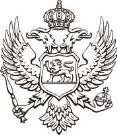 Direktorat za politiku javnih nabavkiAdresa: ul. Stanka Dragojevića 2, 81000 Podgorica, Crna Gora tel: +382 20 242 835fax: +382 20 224 450www.mif.gov.meAGENDAObuka u oblasti javnih nabavki, 10. jula 2023. godine10:00-10:15	Uvodne riječi i uputi o načinu prijave i polaganja stručnog ispitag-đa Sanja Mujović – Ministarstvo finansija, Direktorat za politiku javnihnabavki10:15-11:15	Sistem javnih nabavki u Crnoj Gori - osnovne karakteristikeg-đa Goran Vojinović - Ministarstvo finansija, Direktorat za politiku javnih nabavki11:15-12:00	Postupci i posebni oblici javne nabavkeg-đa Mara Bogavac - Ministarstvo finansija, Direktorat za politikujavnih nabavki12:00-12:15	PAUZA12:15 – 13:00	Sprovođenje postupka javne nabavkeg-đa Farisa Kurpejović - Ministarstvo finansija, Direktorat za politikujavnih nabavki13:00-13:45	Ponuda i prijava za kvalifikacijug-đa Mara Bogavac - Ministarstvo finansija, Direktorat za politiku javnih nabavki13:45-14:35	Zaštita prava u postupku javne nabavkeg-đa Goran Vojinović - Ministarstvo finansija, Direktorat za politiku javnih nabavki14:35-15:00	Pitanja i odgovoriPredavači:	g-đa Farisa Kurpejović, g-đa Mara Bogavac i g-din Goran Vojinović